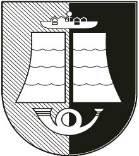 ŠILUTĖS RAJONO SAVIVALDYBĖSADMINISTRACIJOS DIREKTORIUSĮSAKYMASDĖL NEFORMALIOJO VAIKŲ ŠVIETIMO PROGRAMŲ SUTARTINIO VAIKŲ SKAIČIAUS IR LĖŠŲ SKYRIMO NUSTATYMO2021 m. liepos         d. Nr. A1-              Vadovaudamasis vietos savivaldos įstatymo 29 straipsnio 8 dalies 2 punktu, Šilutės rajono savivaldybės tarybos 2021 m. balandžio 29 d. sprendimu Nr. T1-662 „Dėl Šilutės rajono savivaldybės Neformaliojo vaikų švietimo lėšų skyrimo ir panaudojimo tvarkos aprašo patvirtinimo“, Lietuvos Respublikos Švietimo, mokslo ir sporto ministro 2021 m. sausio 20 d. įsakymu Nr. V-100 „Dėl valstybės biudžeto lėšų, skirtų neformaliajam vaikų švietimui, 2021 metais paskirstymo pagal savivaldybes, patvirtinimo“ ir Šilutės rajono savivaldybės neformaliojo vaikų švietimo programų atitikties vertinimo ir lėšų skyrimo komisijos rekomendacijomis:1. N u s t a t a u 15 (penkiolikos) eurų sumą vienam mokiniui per mėnesį Neformaliojo vaikų švietimo programų įgyvendinimui 2021 m. liepos – gruodžio mėnesiais.2. T v i r t i n u sutartinį programoje dalyvaujančių mokinių skaičių (sąrašas pridedamas).3. N u r o d a u neformaliojo vaikų švietimo programų teikėjams mažinti tėvų mokestį 15 (penkiolikos) eurų suma per mėnesį.Administracijos direktorius                                                                                    Virgilijus Pozingis Dainora Butvydienė 2021-07-07Vita Stulgienė 2021-07-07Arvydas Bielskis 2021-07-Parengė Giedrė Milukienė2021-07-07